New Jersey Region 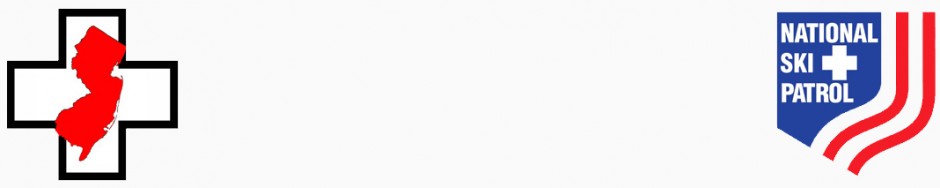 Eastern Division National Ski Patrol SystemExpenditure Reimbursement FormName: _________________________________________________________________________________________Address: ______________________________________________________________________________________City: ________________________________________________ State: ___________   Zip: _________________Phone: _____________________________ E-mail Address: ________________________________________Reason for Expenditure: _____________________________________________________________________________________________________________________________________________________________________Date(s) Incurred				From: ___________________ To: ____________________Expenditures:Miles ______ @ $.402 (rate effective 01/01/24 – 12/31/24)			$_____________Tolls & Parking									$_____________Lodging (if not included in registration fees):					$_____________Meals (personal meals only):							$_____________Food (catering, meals for groups/meetings)					$_____________Registration/Lift Tickets:								$_____________Postage:										$_____________Printing and Reproduction:							$_____________Supplies (describe):_____________________________________________________	$_____________Other (describe):________________________________________________________	$_____________Total:											$_____________________________________________________________________________________________________________Requested By		Date			Approved By		Date________________________________________________________________________________________________Check Number			Treasurer	   				DateAll requests must be submitted within 60 days of the date of the expenditure and must be approved by the Region Director or line officer in charge of the activity.  Attach all receipts.